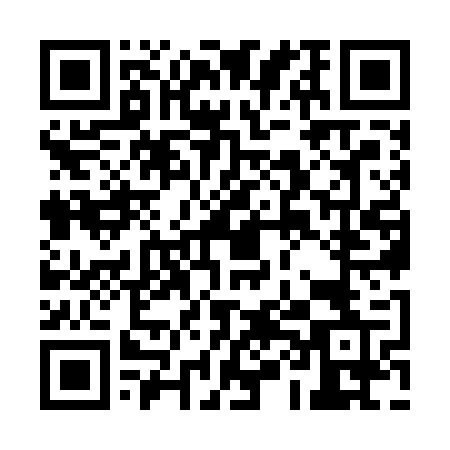 Prayer times for Parkers Prairie Park, Minnesota, USAMon 1 Jul 2024 - Wed 31 Jul 2024High Latitude Method: Angle Based RulePrayer Calculation Method: Islamic Society of North AmericaAsar Calculation Method: ShafiPrayer times provided by https://www.salahtimes.comDateDayFajrSunriseDhuhrAsrMaghribIsha1Mon3:335:341:255:369:1611:172Tue3:345:351:265:379:1611:173Wed3:355:361:265:379:1611:164Thu3:365:361:265:379:1511:155Fri3:375:371:265:379:1511:146Sat3:385:381:265:379:1511:137Sun3:405:381:265:379:1411:138Mon3:415:391:275:379:1411:119Tue3:425:401:275:379:1311:1010Wed3:445:411:275:369:1211:0911Thu3:455:421:275:369:1211:0812Fri3:475:431:275:369:1111:0713Sat3:485:441:275:369:1011:0514Sun3:505:441:275:369:1011:0415Mon3:515:451:275:369:0911:0316Tue3:535:461:285:369:0811:0117Wed3:555:471:285:359:0711:0018Thu3:565:481:285:359:0610:5819Fri3:585:491:285:359:0510:5720Sat4:005:511:285:359:0510:5521Sun4:015:521:285:349:0410:5322Mon4:035:531:285:349:0310:5223Tue4:055:541:285:349:0110:5024Wed4:075:551:285:339:0010:4825Thu4:085:561:285:338:5910:4626Fri4:105:571:285:338:5810:4527Sat4:125:581:285:328:5710:4328Sun4:145:591:285:328:5610:4129Mon4:166:011:285:318:5410:3930Tue4:176:021:285:318:5310:3731Wed4:196:031:285:308:5210:35